2 Week Independent Learning plan Week 13 and 14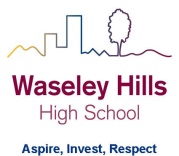 Monday July 7th to Friday July 17thSubject: English			Year: 10				Topic/theme: An Inspector Calls 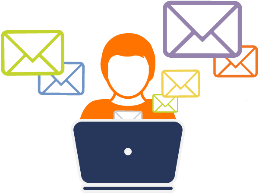 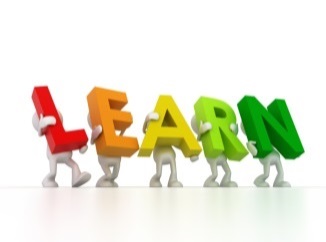 Three stages to online learning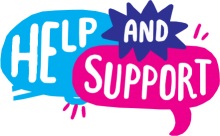 We are here to help you within school opening hours:Learning tasks for this fortnight: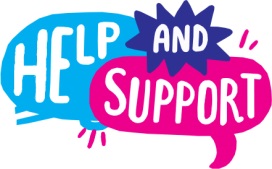 Need help?HomeAccess+ https://facility.waseley.networcs.net/HAP/login.aspx?ReturnUrl=%2fhap (use your normal school username and password).Pupil and parent help page:  https://www.waseleyhills.worcs.sch.uk/coronavirus-independent-learning/help-for-parents-and-pupils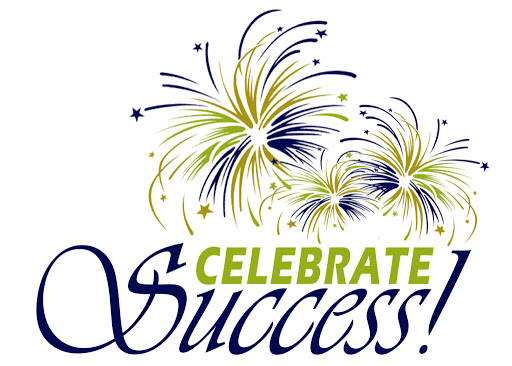 Fancy showing your best work off?You can email a photo of you doing something great, or an example of your best piece of work to your Head of Year for our celebrations assemblies when we return.  Yr 7 please email Mrs Williams at jewilliams@waseleyhills.worcs.sch.uk Yr 8 please email Mrs Bridgeman at jbridgeman@waseleyhills.worcs.sch.ukYr 9 please email Mrs Bradley at kjbradley@waseleyhills.worcs.sch.ukYr 10 please email Mr Jones at djones@waseleyhills.worcs.sch.ukPlease keep your work organised in subjects as we are excited to see what you have achieved and reward you for it when we return.Stage One – Reading TaskStage Two – Completing TasksStage Three – Assessing your learning and feedbackRead the lessons in the table below.  Think about what you need to learn from the task. It may help to look at the other lessons too as this will show you where your learning is heading.  Find the resources you need.  In some instances you may need to log into HomeAccess+ and find the file on the coursework drive (S).  Login with your normal school username and password.  Use the resource as described to complete the suggested task.  Reflect on the teacher’s question.Click here for HomeAccess+ driveClick here for help with accessing HomeAccess+At the end of the two weeks you will be set a task by your teacher on Show My Homework.  This is submitted in SMHWK.   This task will assess your learning and allow us to give you feedback.These assessment tasks are optional but submitting them is very helpful for you and your teacher to understand what you have learnt.Email your teacherJoin your teacher for a support chat sessionRing school receptionYou can now email your teacher using your Office 365 email address. You can also email Mr Baker or the Subject Leader using the contact info above (top right). You will also receive an invite during the two week period to join an online support chat with your teacher.Call 0121 4535211 within school hours. They will email your teacher and ask them to contact you.Lesson Aim:What you need to take from this lesson Resource(s) to use:Hyperlinks to videos etcHomeAccess+ file locationSuggested task:26In this lesson you will understand the further  the theme of responsibility in the the playDescription of resource:Location: HomeAccess+/Coursework drive S/English/1 1 School Closure Work/Year10/An Inspector Calls (WEEKS 13-14)File Name: Lessons 26, 27, 28, 29 Who is responsibleDescription of what you need to do (step by step):Please complete slides 2, 3, 4, 5 and 6 on powerpoint labelled  Lessons 26, 27, 28, 29 Who is responsibleA question your teacher would have asked you at the end of this lesson is:Who is responsible Eric or Sheila?27In this lesson you will understand the further  the theme of responsibility in the the playDescription of resource:Location: HomeAccess+/Coursework drive S/English/1 1 School Closure Work/Year10/An Inspector Calls/ (WEEKS 13-14)File Name: Word Doc - Lesson 27 and 28 dramatic devices gridLessons 26, 27, 28, 29 Who is responsibleDescription of what you need to do (step by step):Please complete slides 7, 8, 9, 10, 11, 12 on powerpoint labelled  Lessons 26, 27, 28, 29 Who is responsibleA question your teacher would have asked you at the end of this lesson is:How does Priestley suggest is most responsible – Mr or Mrs Birling?28In this lesson you will understand the further  the theme of responsibility in the the playDescription of resource:Location: HomeAccess+/Coursework drive S/English/1 1 School Closure Work/Year10/An Inspector Calls/ (WEEKS 13-14)File Name: Lessons 26, 27, 28, 29 Who is responsibleWord Doc - Lesson 27 and 28 dramatic devices gridDescription of what you need to do (step by step):Please complete slides 13, 14 and 15 powerpoint labelled  Lessons 26, 27, 28, 29 Who is responsibleA question your teacher would have asked you at the end of this lesson is:In your opinion, who is the character Priestley holds the most responsible and which character does he feel is the most responsible?29In this lesson you will consolidate what you have learned from Act 3 (and the contextual links)Description of resource:Location: HomeAccess+/Coursework drive S/English/1 1 School Closure Work/Year10/An Inspector Calls/ (WEEKS 13-14)File Name: Word Doc – lesson  29 and 30 persuasive techniques Lessons 26, 27, 28, 29 Who is responsibleDescription of what you need to do (step by step):Please complete slides 16 and 17 powerpoint labelled  Lessons 26, 27, 28, 29 Who is responsibleA question your teacher would have asked you at the end of this lesson is:Priestley wrote the play to bring about change – how do you think Priestley has best used responsibility to bring about change?30In this lesson you will explore persuasive methods in more depth and detail  and start to look at some possible exam questions on An Inspector Calls Description of resource:Location: HomeAccess+/Coursework drive S/English/1 1 School Closure Work/Year10/An Inspector Calls/ (WEEKS 13-14)File Name: lesson 30 An Inspector Calls â Episode 12- Structure- Meaning  [Mpgun.com]Lesson 30 Checklist for a persuasive speechWord Doc – lesson 29 and 30 persuasive techniquesLesson 30 Improve the speechLesson 30 Possible Exam Questions An Inspector Callshttps://www.bbc.co.uk/bitesize/guides/zsvgcdm/revision/1https://www.sparknotes.com/drama/an-inspector-calls/Description of what you need to do (step by step):Watch the video– labelled lesson 30 An Inspector Calls â Episode 12- Structure- Meaning  [Mpgun.com] – make notes which you could use to revise in year 11 Complete the ‘improve the speech task’ – labelled Lesson 30 Improve the speech. You should use the materials labelled Lesson 30 Checklist for a persuasive speech and Word Doc – lesson 29 and 30 persuasive techniques to help youUse the powerpoint labelled Lesson 30 Possible Exam Questions An Inspector Calls. Use the exam questions as a starting point to create revision materials. Choose a minimum of two questions and use the websites - https://www.bbc.co.uk/bitesize/guides/zsvgcdm/revision/1https://www.sparknotes.com/drama/an-inspector-calls/ and your notes from previous lessons to help you to do this. The more questions you revise the better prepared you will be for year 11. A question your teacher would have asked you at the end of this lesson How are the ideas about responsibility explored in An Inspector Calls still relevant today?How will we assess you learning?Years 7 and 8: Pupils will be set an interactive quiz using this information on Show My Homework or asked to submit a piece of work such as a photograph of art work.Year 9 to 11: Pupils may be set an interactive quiz or a written task via Show My Homework.How will we assess you learning?Years 7 and 8: Pupils will be set an interactive quiz using this information on Show My Homework or asked to submit a piece of work such as a photograph of art work.Year 9 to 11: Pupils may be set an interactive quiz or a written task via Show My Homework.How will we assess you learning?Years 7 and 8: Pupils will be set an interactive quiz using this information on Show My Homework or asked to submit a piece of work such as a photograph of art work.Year 9 to 11: Pupils may be set an interactive quiz or a written task via Show My Homework.How will we assess you learning?Years 7 and 8: Pupils will be set an interactive quiz using this information on Show My Homework or asked to submit a piece of work such as a photograph of art work.Year 9 to 11: Pupils may be set an interactive quiz or a written task via Show My Homework.